1.1Сведения о преподавателеПовышение квалификациипо профилю деятельностиОбучение по информационно - компьютерным технологиямЗвания, награды, поощрения, благодарности (государственные, отраслевые  награды (перечень)Грамоты, дипломы  профессиональных конкурсов республиканского, регионального, федерального, международного уровня (перечень)Раздел 2. «Результаты педагогической деятельности»2.1.Сравнительный анализ качества знаний обучающихся по результатам промежуточной аттестации (за 5 лет)2.2.Сравнительный анализ качества знаний обучающихся по результатам итоговой аттестации (за 5 лет)2.3. Сравнительный анализ качества знаний обучающихся по итогампроизводственной практики2.4.Сравнительный анализ качества выполнения УИРС2.5. Сравнительный анализ качества знаний обучающихся по итогам внешней экспертизы (АКР) (за 5 лет)2.1.Сравнительный анализ качества знаний обучающихся по результатам промежуточной аттестацииУспеваемость 90%    Качество 75% Динамика результатов за аттестационный период (за 5 лет)2.2.Сравнительный анализ качества знаний обучающихся по результатам итоговой аттестации (за 5 лет) Успеваемость 100%    Качество 84%Динамика результатов за аттестационный период (за 5 лет)2.3. Сравнительный анализ качества знаний обучающихся по итогампроизводственной практикиУспеваемость 100%    Качество 96%Динамика результатов за аттестационный период (за 5 лет)2.4. Сравнительный анализ качества выполнения УИРСКурсовая работаУспеваемость 100%    Качество 100%Динамика результатов за аттестационный период (за 5 лет)Выпускная квалификационная работаУспеваемость 100%    Качество 100%Динамика результатов за аттестационный период (за 5 лет)2.4.Сравнительный анализ качества знаний обучающихся по итогам внешней экспертизы (АКР) (за 5 лет)Успеваемость 95%    Качество 59%Динамика результатов за аттестационный период (за 5 лет)Раздел 3. «Научно-методическая деятельность»3.1.План развития профессиональной компетентности педагога в межаттестационный период.3.2.Карта – характеристика методической темы.3.3. Выступления на научно-практических конференциях, педчтениях.3.4. Распространение педагогического опыта Организация и проведение семинаровМастер классыОткрытые уроки3.5. Публикации, статьи3.6. Участие в инновационной деятельности ОУ по реализации ФГОС СПОАвторские разработки прошедшие экспертную оценку Научно-методические разработки3.7.Участие в работе комиссий  по организации и проведению методических мероприятий 3.8.Использование современных образовательных технологий План развития профессиональной компетентности педагога в межаттестационный период Карта – характеристика методической темы3.3.Выступления на научно-практических конференциях, педчтениях.3.4.Распространение педагогического опыта3.5.Публикации, статьи3.6.Участие в инновационной деятельности ОУ по реализации ФГОС СПОНаучно-методические разработки3.7. Участие в работе комиссий  по организации и проведению методических мероприятий (жюри, эксперт)3.8. Использование современных образовательных технологийРаздел 4.  «Внеурочная деятельность».«Внеурочная деятельность по предмету». Результаты участия студентов  в научно-практических конференциях, проектах Результаты участия студентов в предметных олимпиадахРезультаты участия студентов в конкурсах, соревнованияхУчастие в работе комиссий  по организации и проведению внеурочной деятельности Участие в работе жюри, экспертных советов во внеурочной деятельности4.2.« Внеурочная деятельность (функции куратора)»Сохранность контингентаУспеваемость и  качество обучения группыТрудоустройствоДостижения студентов группы на конкурсах,  спортивных соревнованиях,  выставках (индивидуальные и командные)«Внеурочная деятельность по предмету».Результаты участия студентов  в научно-практических конференциях, проектах Результаты участия студентов в предметных олимпиадах ФИТрудоустройствоУчастие в работе комиссий  по организации и проведению внеурочной деятельности «Внеурочная деятельность (функции куратора)»Сохранность контингентаУспеваемость, качествоДостижения студентов группы на конкурсах,  спортивных соревнованиях,  выставках (индивидуальные и командные) указать ФИ или группуРаздел 5. Общественная деятельность1.Результаты участия в общественной работе по направлениям образовательной деятельности :Участие в работе (республиканских, региональных, всероссийских) педагогических   общественных объединений Участие в экспертных советах, жюри, в судействе соревнований (республиканский, региональный, всероссийский, международный уровни)Участиев работе комиссий по организации конкурсов, соревнований (республиканский, региональный, всероссийский, международный уровни)2.Участие в других видах общественной работы  (концерт, соревнования, работа в профкоме)в экспертных советах, жюри, в судействе соревнований (республиканский, региональный, всероссийский, международный уровни)в работе комиссий по организации конкурсов, соревнований (республиканский, региональный, всероссийский, международный уровни)2.Участие в других видах общественной работы( концерт, соревнования, работа в профкоме)Приложение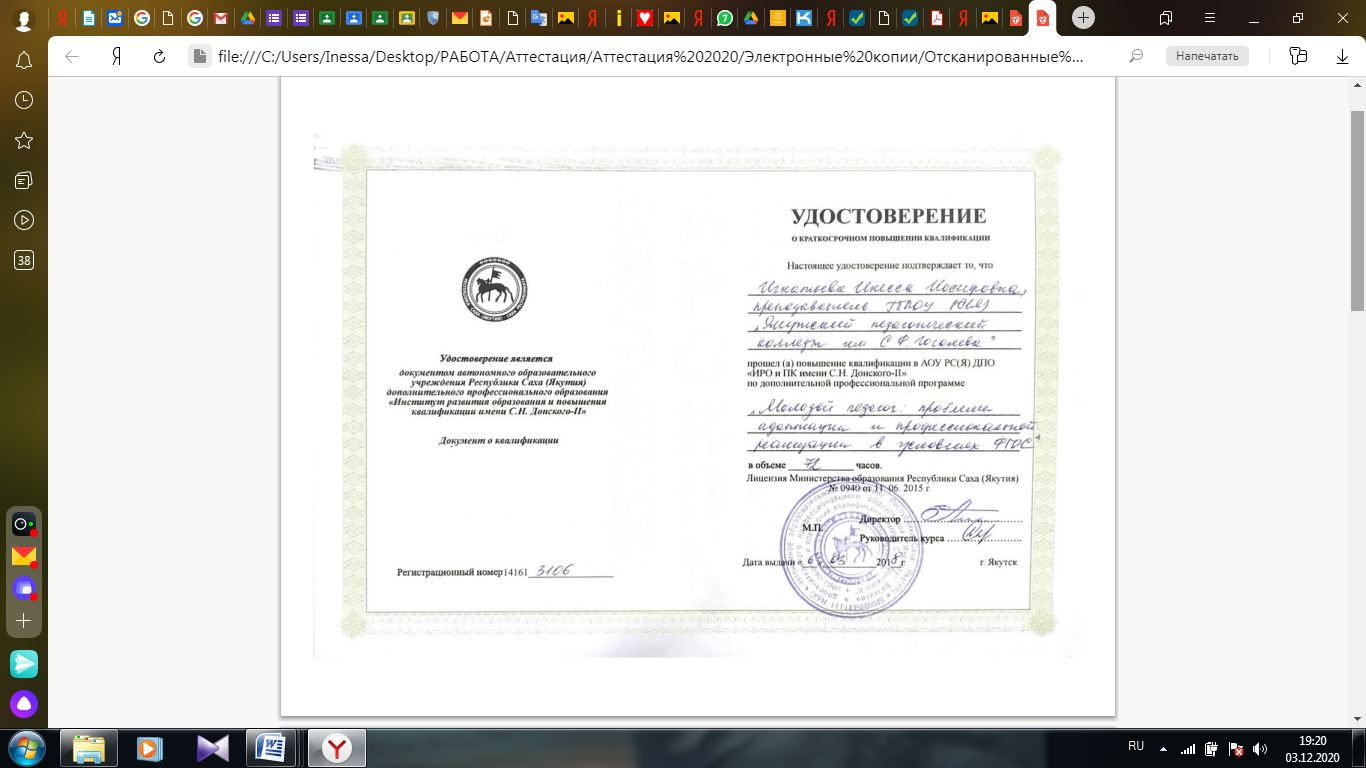 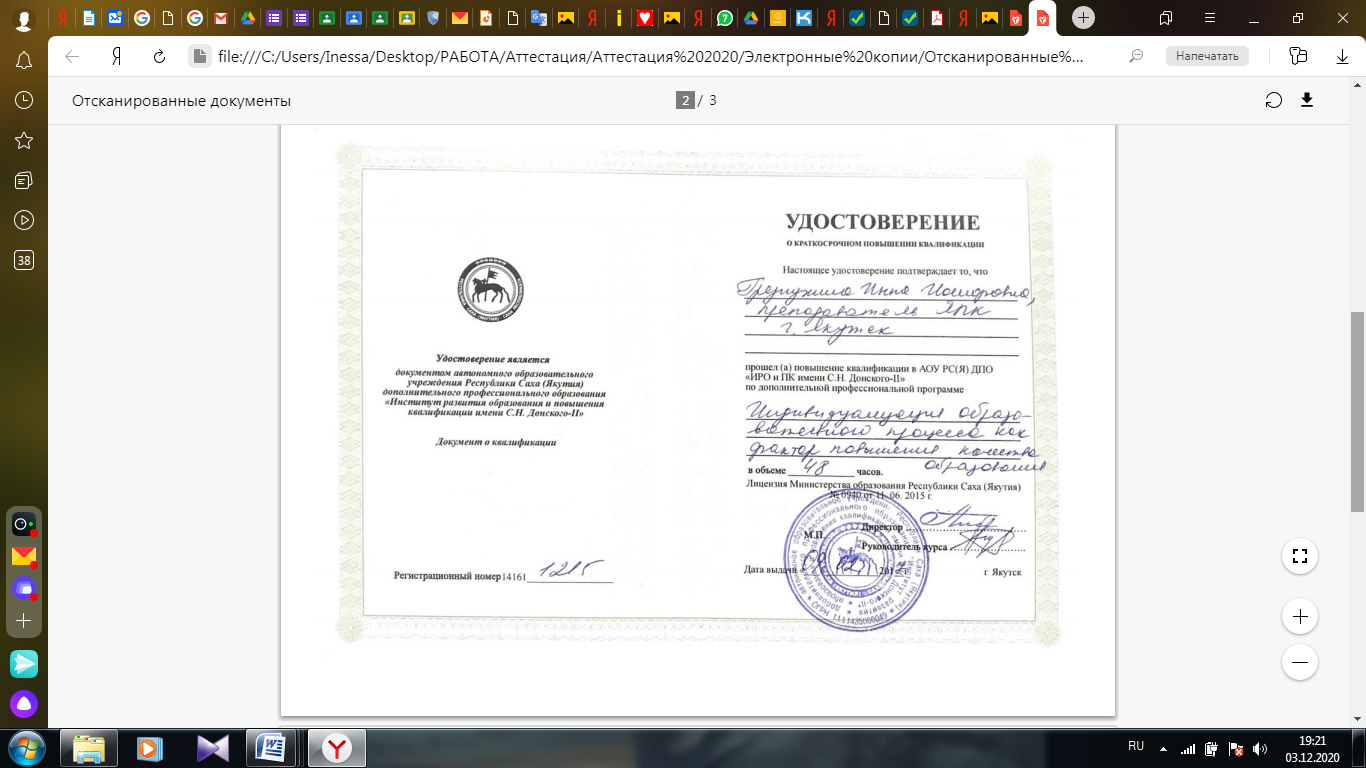 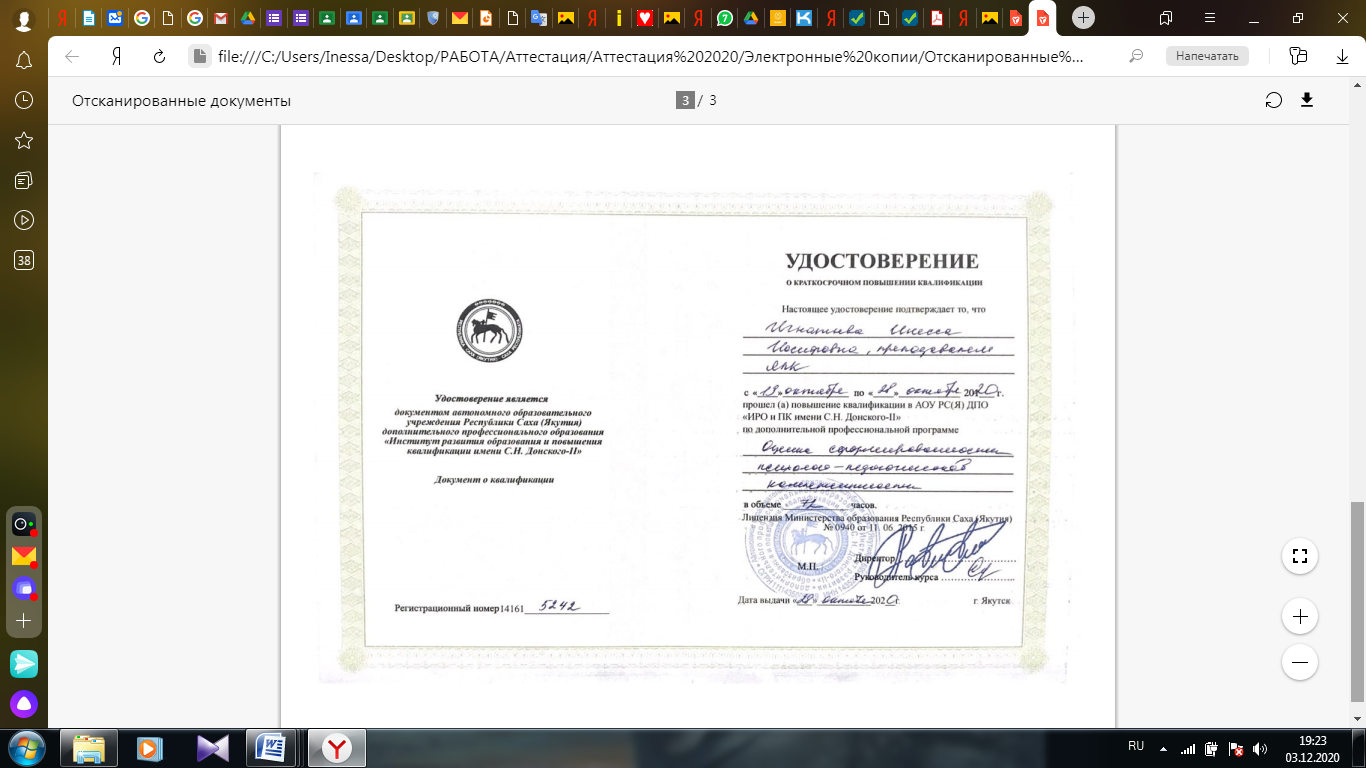 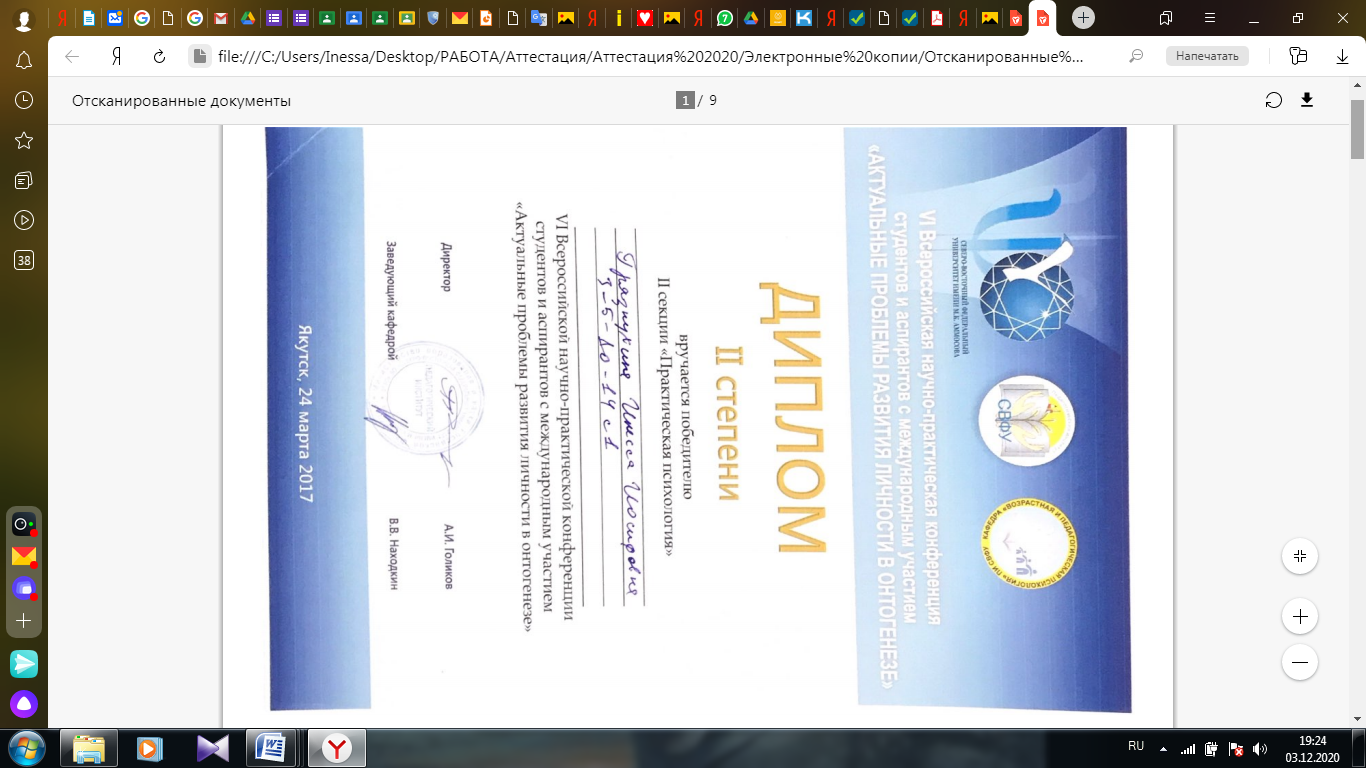 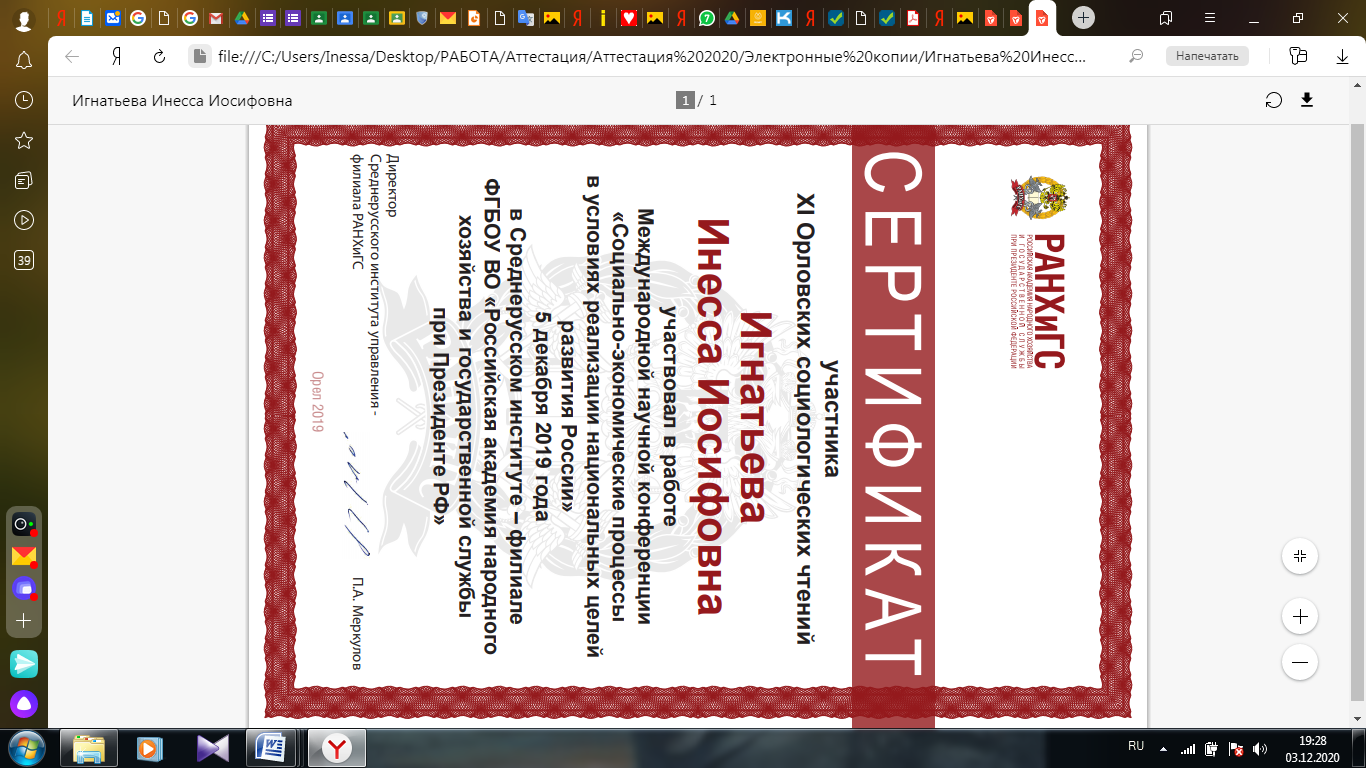 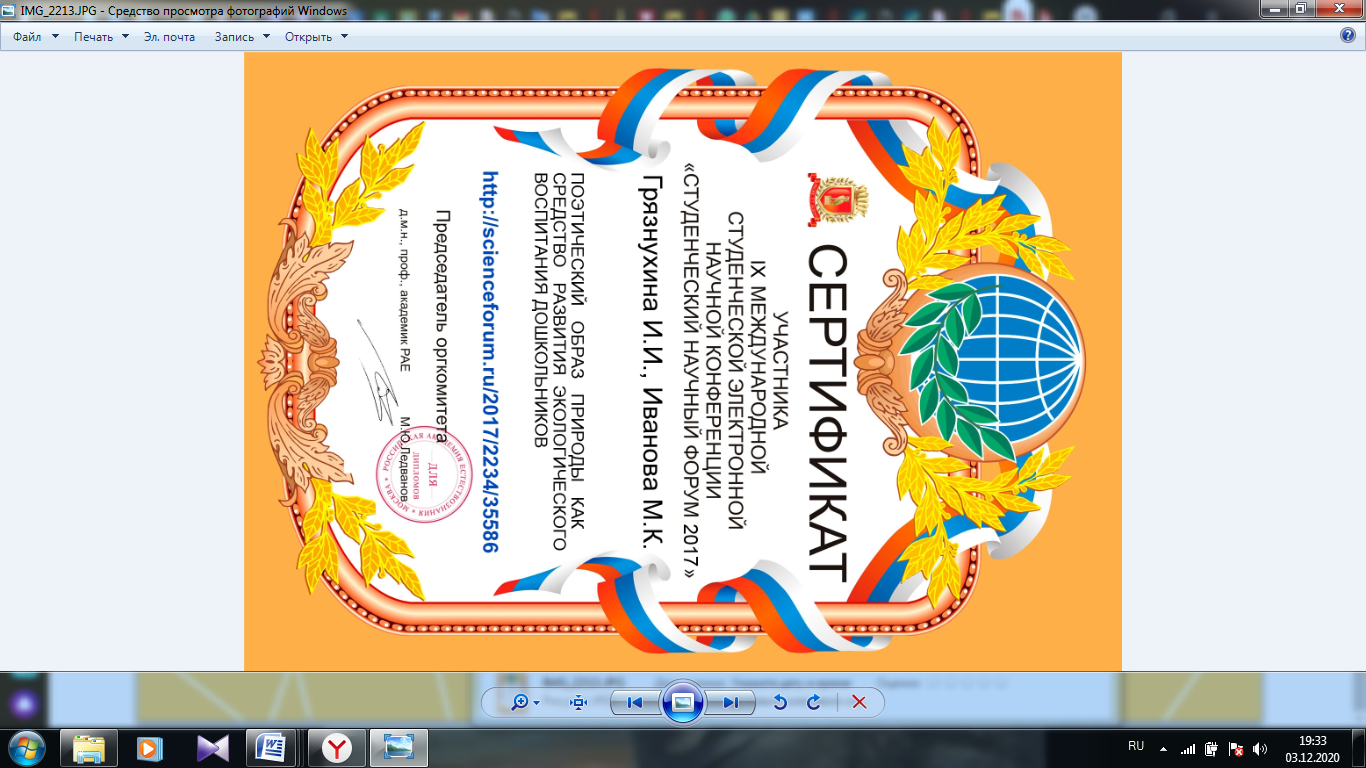 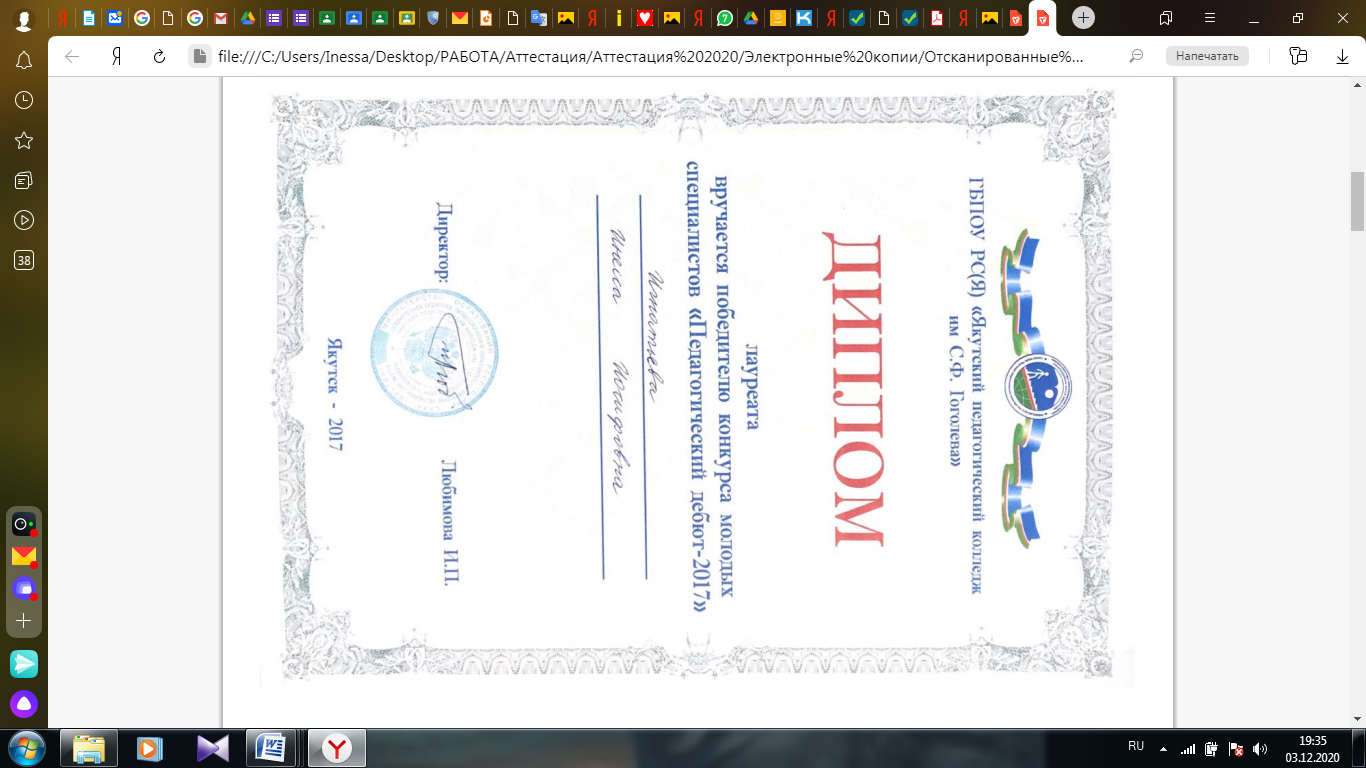 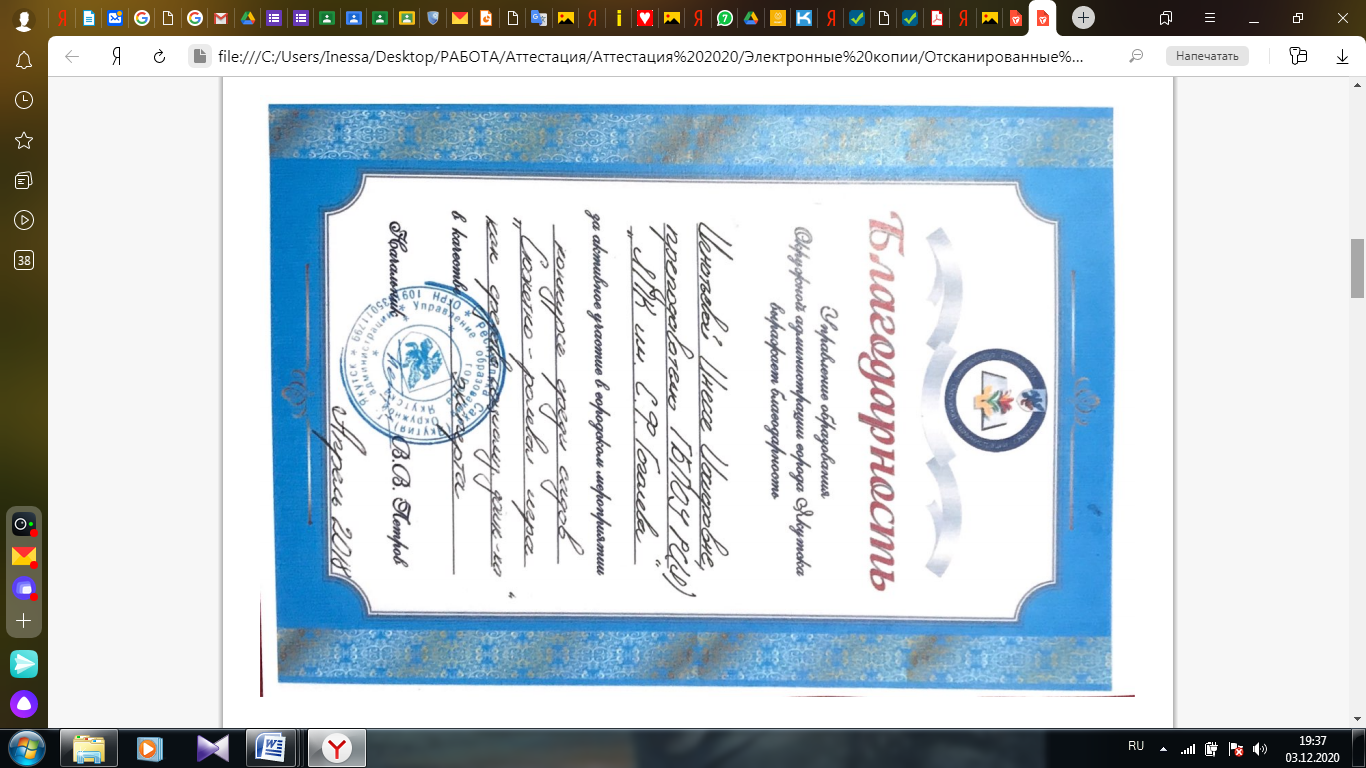 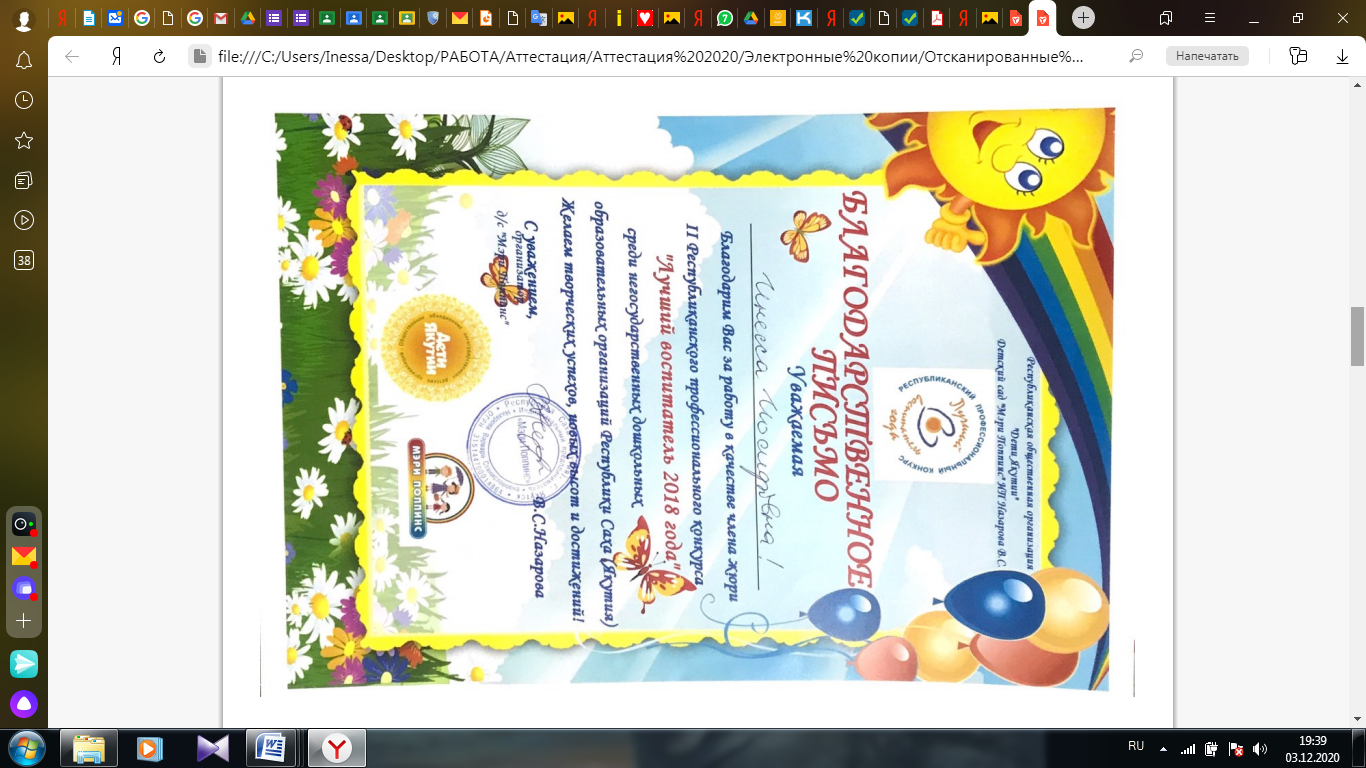 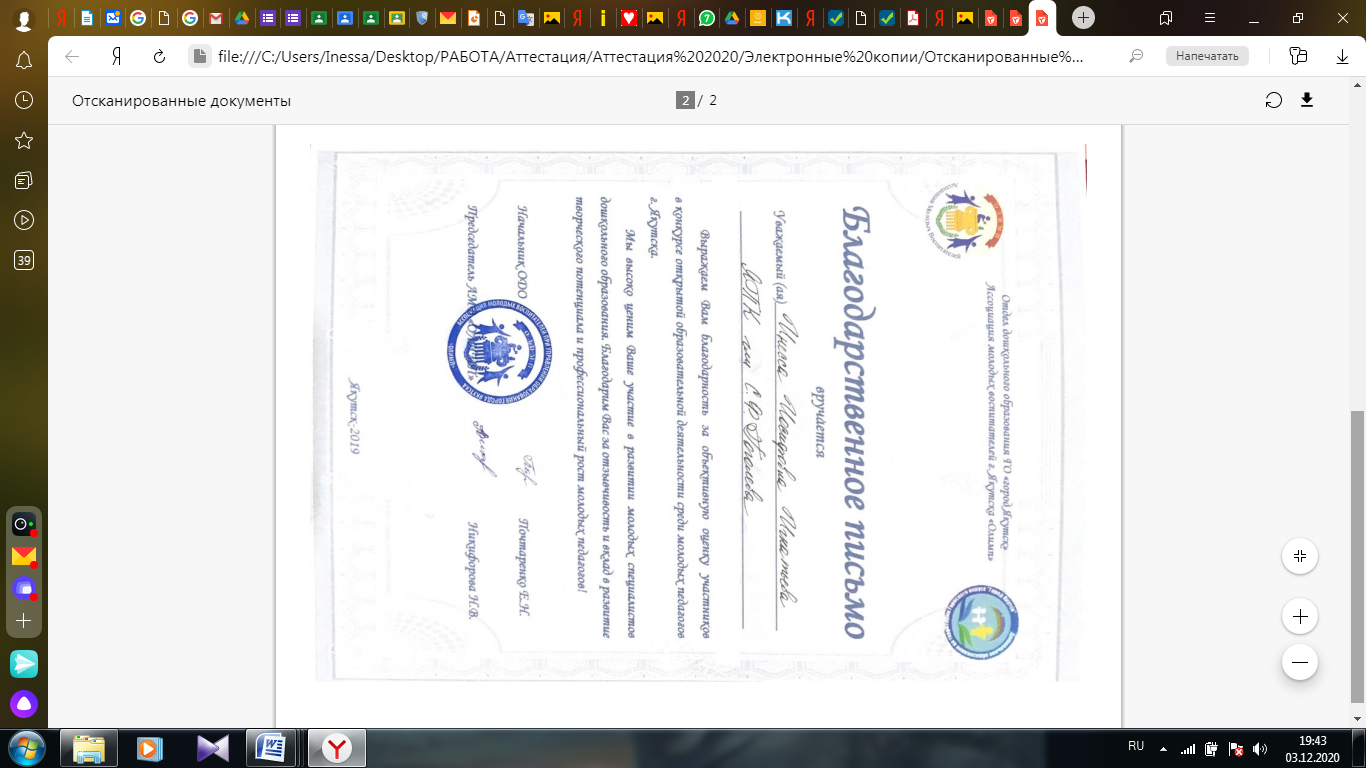 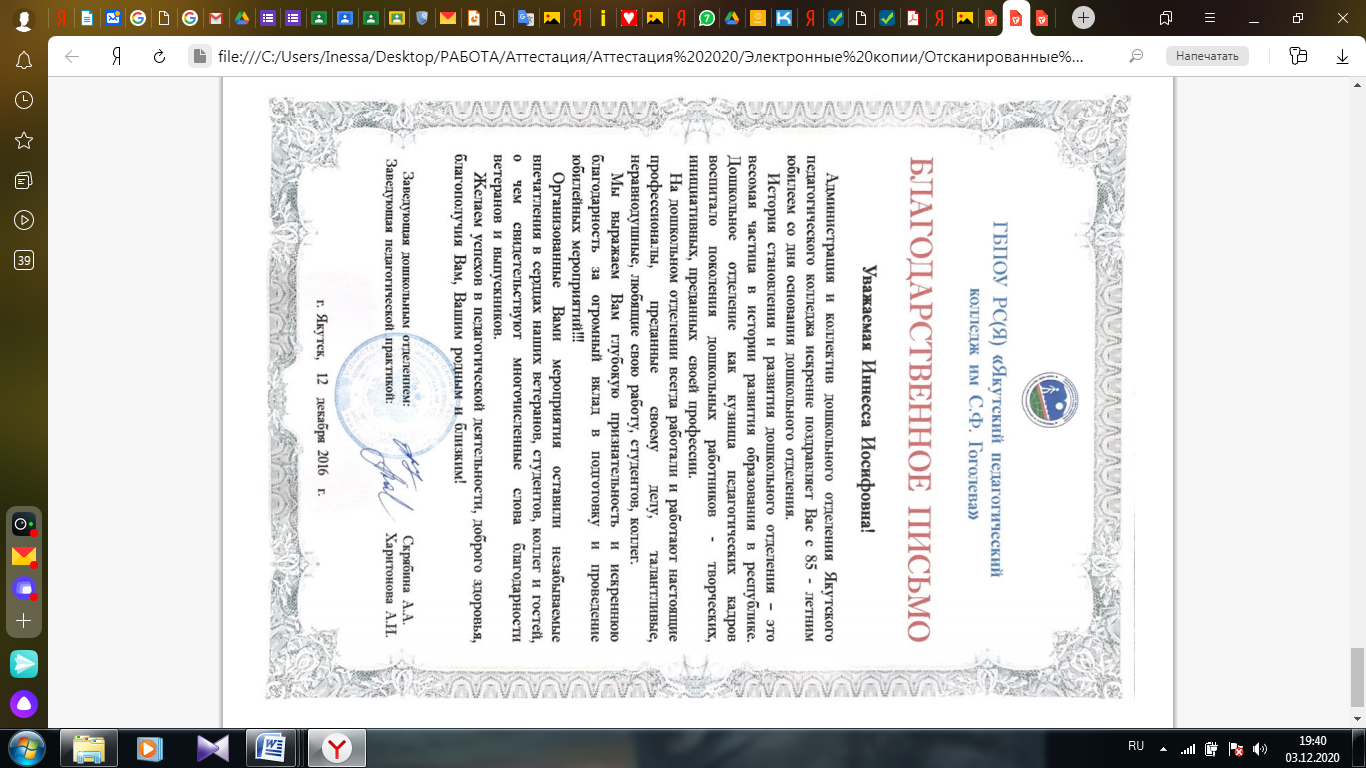 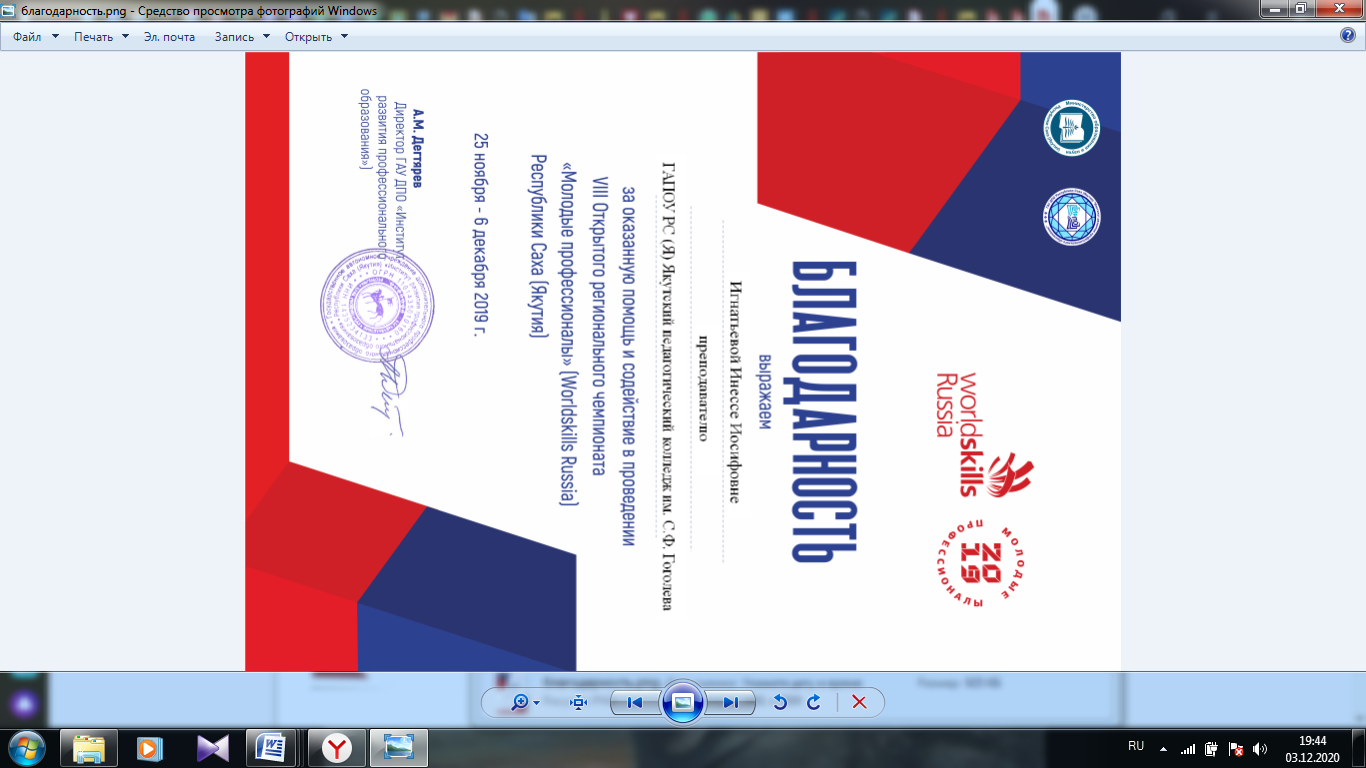 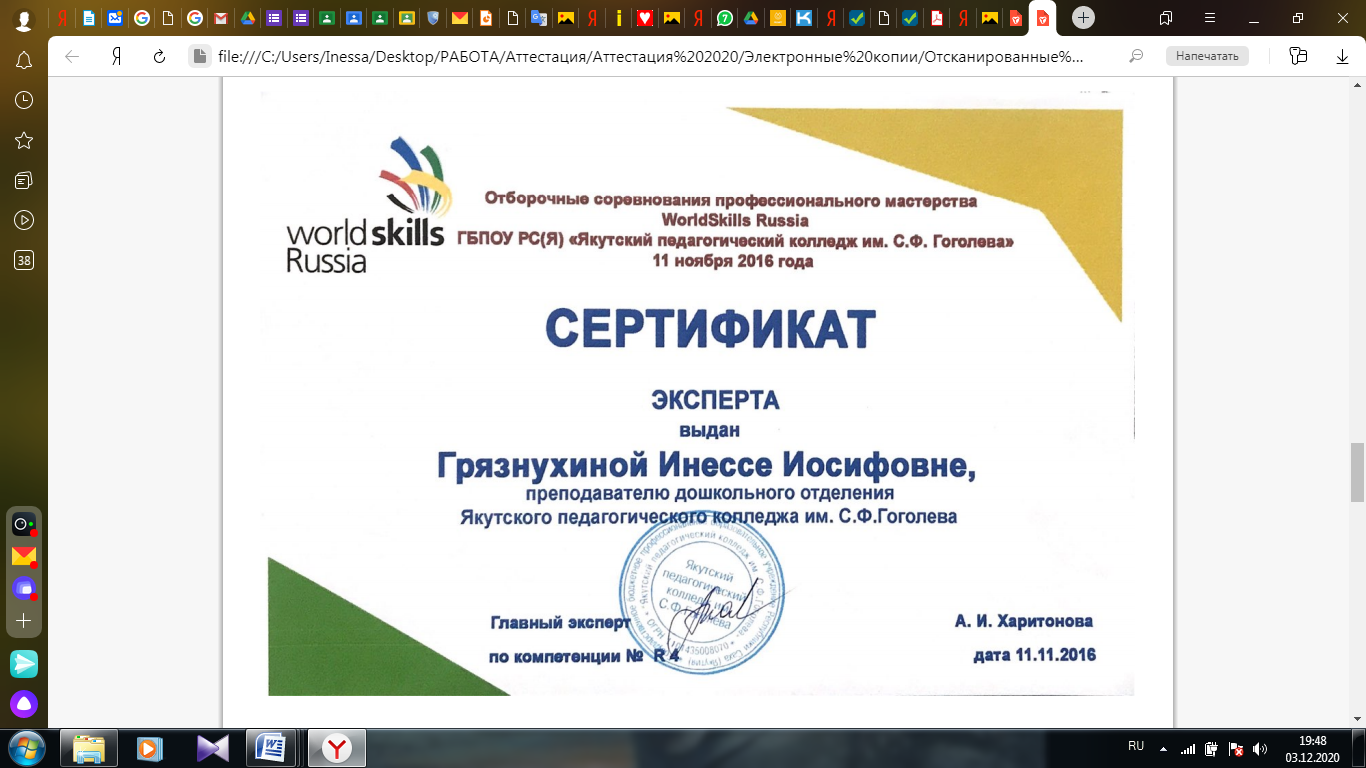 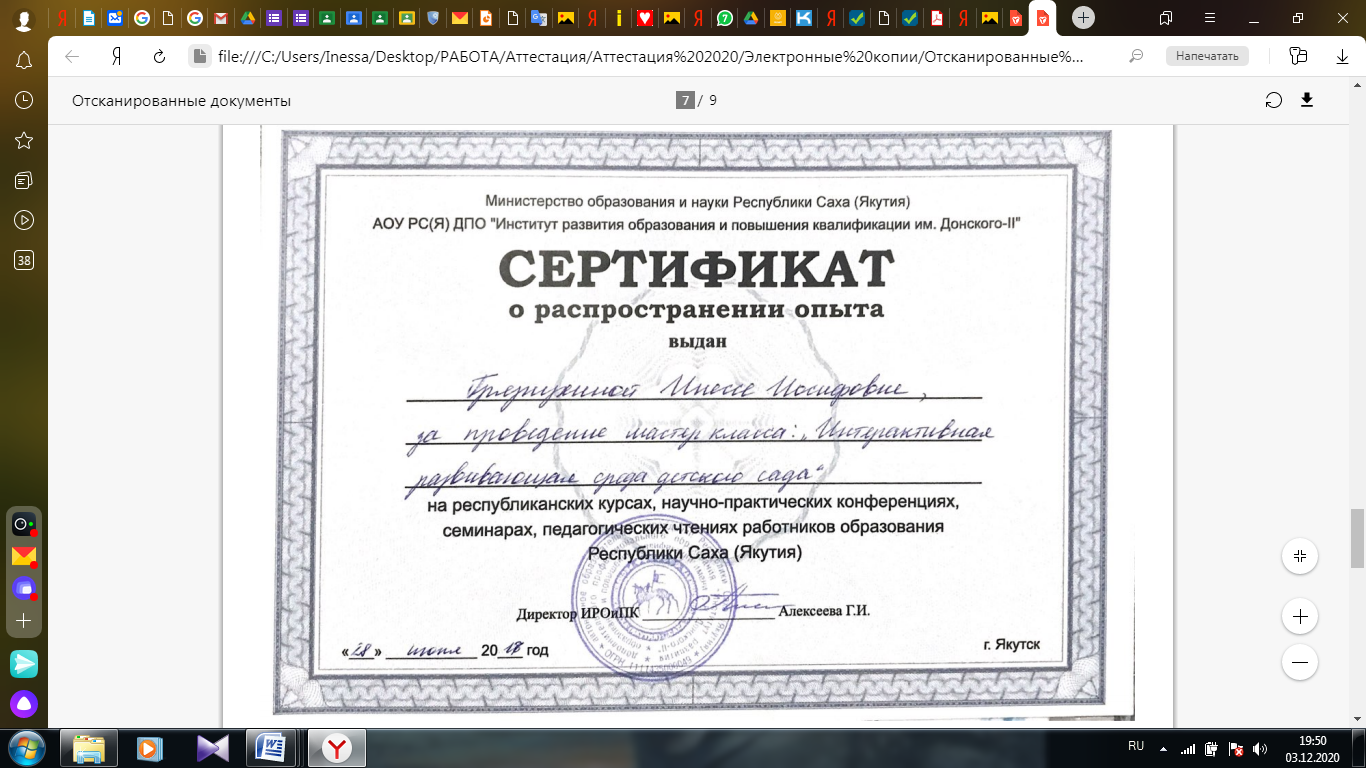 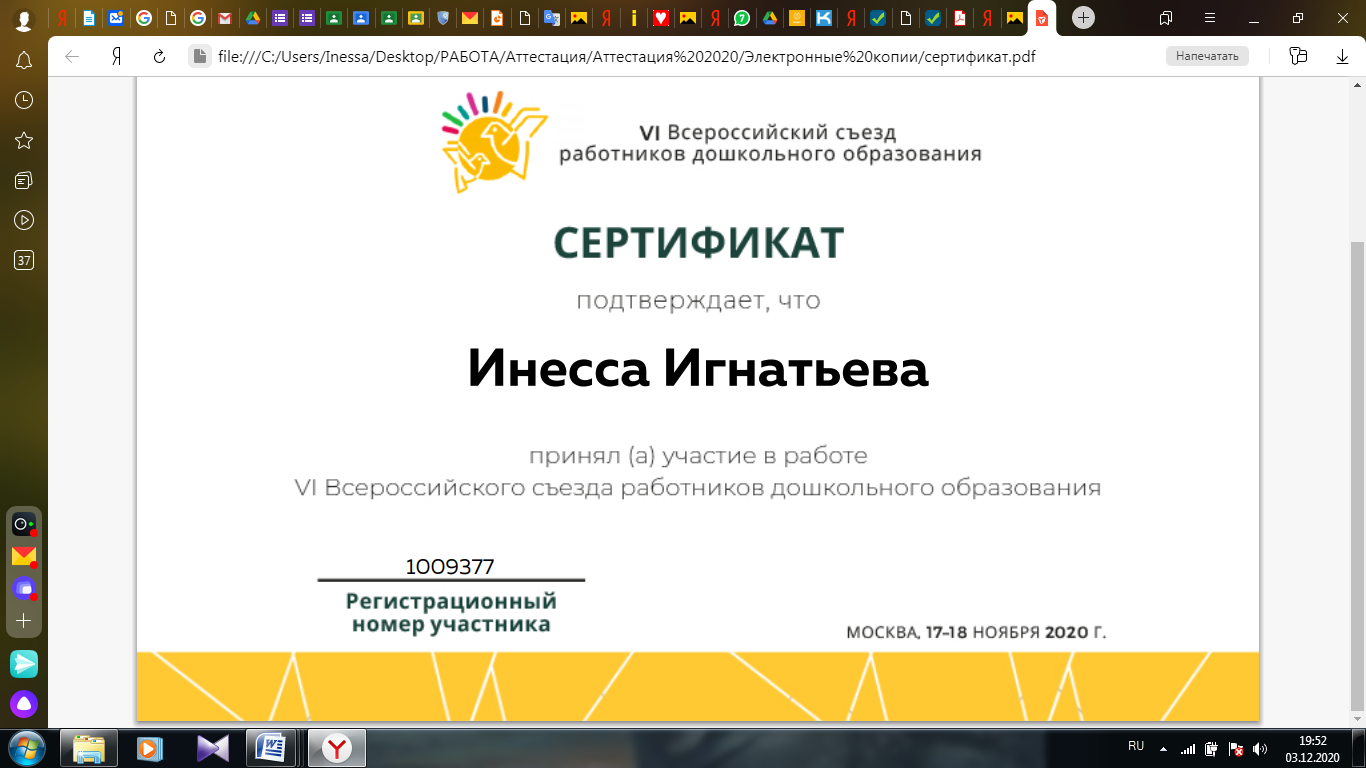 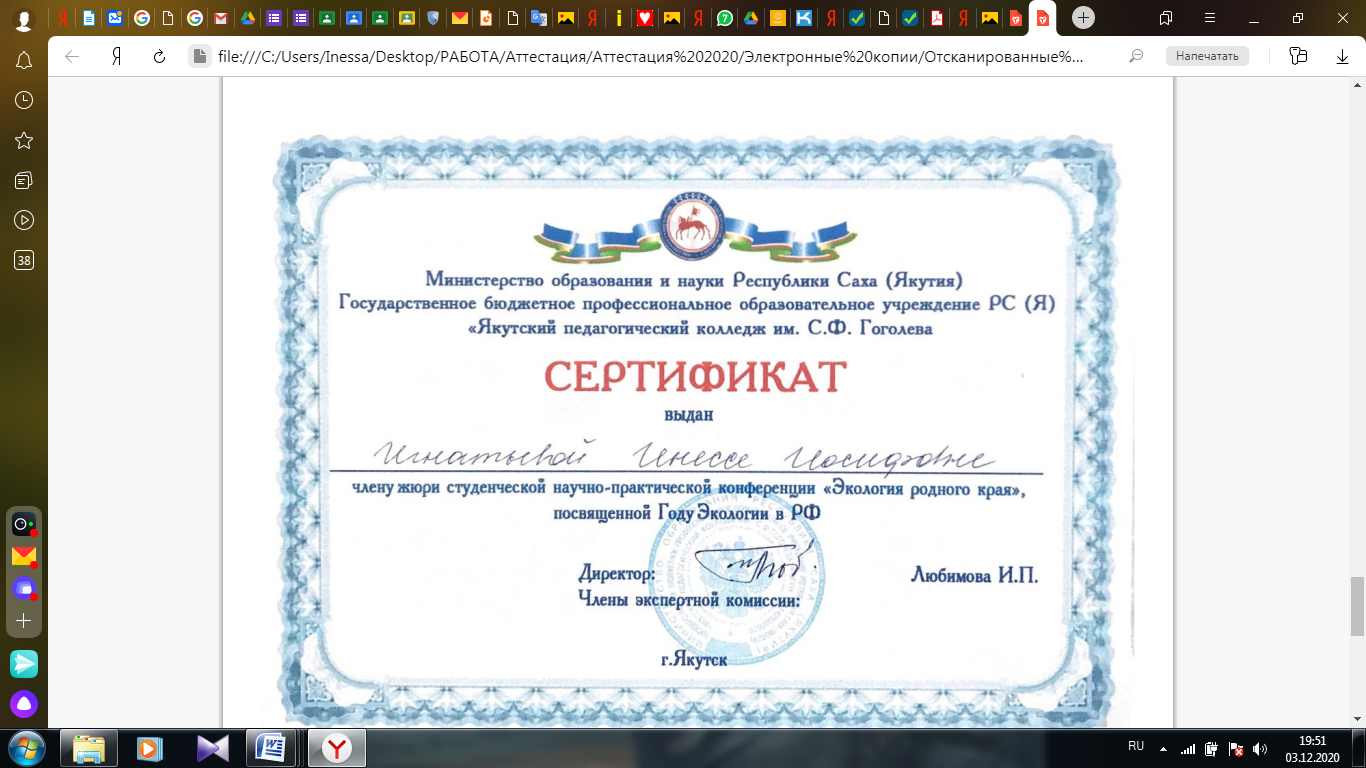 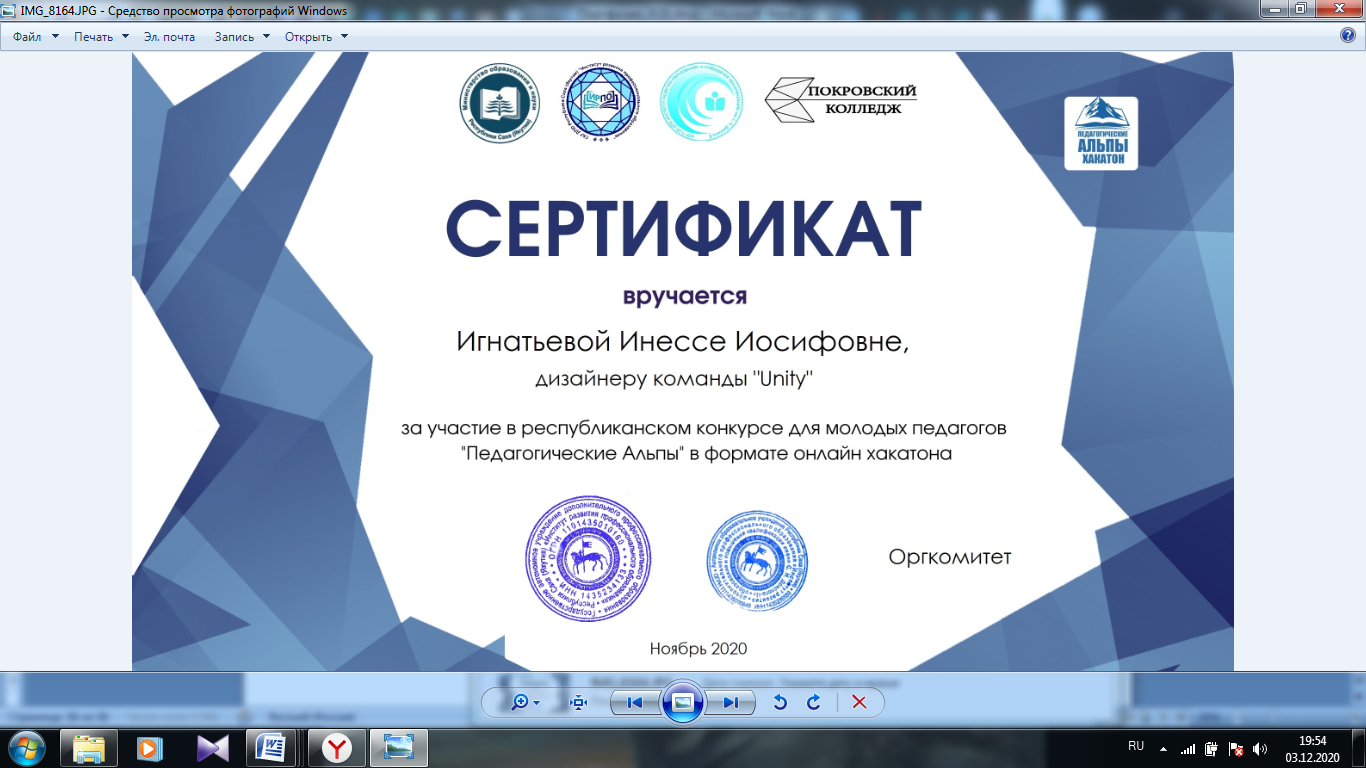 Фамилия, имя, отчествоИгнатьева Инесса ИосифовнаГод рождения14.05.1994ОбразованиеУчебное заведение Год окончания СпециальностьКвалификация по дипломуВысшееПИ СВФУ им. М.К. Аммосова2018Дошкольное образованиеБакалавр ВысшееИнститут психологии СВФУ им. М.К. Аммосова2020Социальная работаМагистратураТрудовой стажПедагогический стажСтаж работы в данном ОУ6 лет6 лет4 годаДата предыдущей аттестацииКатегория2018 годСоответствие занимаемой должностиПреподаваемая дисциплина  (УД или МДК)МДК.02.01 Теоретические и методические основы организации игровой деятельности детей раннего и дошкольного возрастаМДК 02.02 Теоретические и методические основы трудового воспитания дошкольниковМДК 03.03 Теория и методика экологического образования дошкольниковСпециальность, группы в которых преподаетеДошкольное образованиеДО 17 «В», ДО 18 «А», ДО 18 «В», ДО 19 «А», ДО 19 «Б»Наличие кураторстваГруппаГод назначенияс 2016 по 2020ДО 16 «В»2016Название структурыгод, месяцПроблематика курсов, количество часовДокумент о курсовой подготовкеИнститут развития образования и повышения квалификации2017, февраль«Индивидуализация образовательного процесса как фактор повышения качества образования»Удостоверение Регистрационный номер: 141611215Институт развития образования и повышения квалификации2018, март«Молодой педагог: проблемы адаптации и профессиональной реализации в условиях ФГОС»Удостоверение Регистрационный номер: 141613106Институт развития образования и повышения квалификации2020, октябрь«Оценка сформированности психолого-педагогической компетентности педагогов»Удостоверение Регистрационный номер: 141615242Название структурыгод, месяцПроблематика курсов, количество часовДокумент о курсовой подготовкеГБПОУ РС (Я) «Якутский педагогический колледж им. С.Ф. Гоголева»2017, ноябрьСеминар по СГО ЭЖ-ГАПОУ РС (Я) «Якутский педагогический колледж им. С.Ф. Гоголева»2020, мартКурсы по дистанционному обучению в интернет-ресурсе Googleclass-Год награждениягосударственные, отраслевые  награды Документ2016ГАПОУ РС (Я) «Якутский педагогический колледж им. С.Ф. Гоголева» (к 85-летнему юбилею со дня основания дошкольного отделения)Благодарственное письмо 2018Республиканская общественная организация «Дети Якутии» (II Республиканский профессиональный конкурс «Лучший воспитатель 2018 года»)Благодарственное письмо2018Управление образования Окружной администрации города Якутска (конкурс среди садов «Сюжетно-ролевая игра как средство социализации дошкольника»)Благодарственное письмо2019Отдел дошкольного образования ГО «город Якутск» Ассоциация молодых воспитателей г. Якутска «Олимп» (конкурс открытой образовательной деятельности среди молодых педагогов г  Якутска)Благодарственное письмо2019Министерство образования и науки Республики Саха (Якутия) ГАПОУ РС (Я) Якутский педагогический колледж им. С.Ф. Гоголева (помощь в подготовке и проведении VIII открытого регионального чемпионата «Молодые профессионалы» (World Skills Russia) Республики Саха (Якутия) по компетенции дошкольное воспитание)Благодарственное письмо2019ГАПОУ ДПО «Институт развития профессионального образования» за оказанную помощь и содействие в проведении  VIII открытого регионального чемпионата «Молодые профессионалы» (World Skills Russia) Республики Саха (Якутия) Благодарственное письмоГод участияУровеньнаименование2017Колледж «Педагогический дебют»2020РС (Я)«Педагогические Альпы»Учебный годДисциплинаКоличество студентовУспеваемостьКачество2015-2016МДК 03.0318 (ДО 14 Б)100%94%2016-2017ПМ 067 (ДО 14 А)100%86%2016-2017ПМ 063 (ДО 14 Б)100%67%2016-2017ПМ 0610 (ДО 13 В)100%67%2016-2017МДК 02.0215 (ДО 14 В)100%60%2016-2017МДК 02.0116 (ДО 15 А)100%100%2016-2017МДК 02.0217 (ДО 15 Б)100%100%2017-2018МДК 03.0315 (ДО 14 В)100%100%2017-2018МДК 02.0119 (ДО 16 А)100%84%2017-2018МДК 02.0218 (ДО 15 В)100%83%2018-2019МДК 03.0319 (ДО 15 В)100%95%2018-2019МДК 03.0318 (ДО 16 А)100%82%2018-2019МДК 03.0313 (ДО 16 Б)100 %69%2018-2019МДК 02.0223 (ДО 16 В)87%61%2018-2019МДК 03.0323 (ДО 16 В)91%65%2018-2019МДК 02.0221 (ДО 16 В)90%  57%2018-2019МДК 03.0321 (ДО 16 В)100%  62%2018-2019МДК 02.0121 (ДО 17 В)95%86%2018-2019МДК 02.0120 (ДО 18 А)95  %  90%2019-2020МДК 03.0321 (ДО 16 В)100% 76%2019-2020МДК 02.0130 (ДО 17 В)100%71%2019-2020МДК 02.0230 (ДО 17 В)97%80%2019-2020МДК 03.0330 (ДО 17 В)97%77%2019-2020МДК 02.0126 (ДО 18 А)85%69%2019-2020МДК 02.0128 (ДО 17 В)97%71%2019-2020МДК 02.0230 (ДО 17 В)97%80%2019-2020МДК 03.0329 (ДО 17 В)97%86%2019-2020МДК 02.0123 (ДО 18 А)76%71%Учебный годДисциплинаКоличество студентовУспеваемостьКачество2015-2016ПМ 0318 (ДО 14 Б)100%94%2016-2017ПМ 067 (ДО 14 А)100%86%2016-2017ПМ 063 (ДО 14 Б)100%67%2016-2017ПМ 0610 (ДО 13 В)100%67%2017-2018ПМ 0315 (ДО 14 В)100%82%2017-2018ПМ 0316 (ДО 15 А)100%89%2017-2018ПМ 0317 (ДО 15 Б)100%100%2018-2019ПМ 0221 (ДО 16 В)100%76%2018-2019ПМ 0321 (ДО 16 В)100%95%2019-2020ПМ 0229 (ДО 17 В)100%86%2019-2020ПМ 0217 (ДО 18 А)100%87%Учебный годВид практикиГруппа, количество студентовУспеваемостьКачество2017-2018Производственная практика ПМ 03ДО 15 «Б», 5100%100%2017-2018Производственная практика ПМ 04ДО 15 «Б», 4100%100%2017-2018Производственная практика ПМ 05ДО 15 «Б», 4100%100%2017-2018Производственная практика ПМ 06ДО 14 «В» ДО 15 «А»ДО 15 «Б», 6100%100%2017-2018Преддипломная практика ДО 15 «Б», 4100%100%2018-2019Производственная практика ПМ 03ДО 16 «А», 5100%100%2018-2019Производственная практика ПМ 04ДО 16 «А», 5100%100%2018-2019Производственная практика ПМ 05ДО 16 «А», 5100%100%2018-2019Производственная практика ПМ 06ДО 15 «В»ДО 16 «Б», 6100%100%2018-2019Преддипломная практика ДО 16 «А», 5100%100%2019-2020Производственная практика ПМ 03ДО 16 «В», 8100%100%2019-2020Производственная практика ПМ 04ДО 16 «В», 8100%100%2019-2020Производственная практика ПМ 05ДО 16 «В», 8100%100%2019-2020Производственная практика ПМ 06ДО 16 «В»ДО 17 «А»ДО 17 «Б», 7100%84%2019-2020Преддипломная практика ДО 16 «В», 8100%62%Учебный годГруппаФИОТемаУспеваемостьКачество2017ДО 14 «В»Васильева Иванна ИвановнаТрудовое воспитание в нравственном воспитании дошкольников100%50%2017ДО 15 «А»Барахова Юлия МихайловнаСтроительно-конструктивная игра как средство формирования положительного отношения к труду у детей старшего дошкольного возраста100%100%2017ДО 15 «Б»Чирикова Лауритта ВитальевнаРоль художественного слова в воспитании бережного отношения к природе у старших дошкольников100%100%2017ДО 15 «Б»Лукина Лолита ИвановнаРоль изобразительной деятельности в развитии эстетического восприятия природы у детей старшего дошкольного возраста100%100%2018ДО 15 «В»Протопопова Кыдаана НиколаевнаРоль поэтических произведений в воспитании ценностного отношения к природе у детей старшего дошкольного возраста100%100%2018ДО 15 «В»Григорьева Алевтина ЕгоровнаЭкологическое воспитание детей старшего дошкольного возраста в процессе ознакомления с музыкальными произведениями100%100%2018ДО 16 «А»Москарова Аида КарловнаТрадиции народа Саха в трудовом воспитании детей старшего дошкольного возраста100%100%2018ДО 16 «А»Менякова Фаина ЕгоровнаФормирование межличностных отношений детей старшего дошкольного возраста100%100%2019ДО 16 «В»Платонова Юлиана ВикторовнаЭкологические опыты в детском саду100%100%2019ДО 17 «А»Бардеева Татьяна АнатольевнаИгровые технологии как средство профилактики эмоциональных нарушений у дошкольников100%100%2019ДО 17 «А»Тарасова Лидия ИннокентьевнаИспользование творческих игр в экологическом воспитании дошкольников100%100%2019ДО 17 «Б»Адамова Хаарчаана МихайловнаЭкологические праздники в детском саду100%100%Учебный годГруппаФИОТемаУспеваемостьКачество2017ДО 14 «Б»Владимирова Алена ИльиничнаВозможности комплекта Пертра в развитии восприятия детей младшего дошкольного возраста100%100%2017ДО 14 «А»Сивцева Сандаара ВячеславовнаСтроительно-конструктивная игра как средство формирования положительного отношения к труду у детей старшего дошкольного возраста100%100%2018ДО 14 «В»Васильева Иванна ИвановнаРазвитие словаря детей старшего дошкольного возраста в процессе ознакомления с художественной литературой100%100%2018ДО 15 «А»Барахова Юлия МихайловнаВоспитание положительного отношения к труду взрослых у старших дошкольников в процессе игровой деятельности100%100%2018ДО 15 «Б»Чирикова Лауритта ВитальевнаВоспитание бережного отношения к природе в процессе ознакомления детей старшего дошкольного возраста с произведениями Виталия Бианки100%100%2018ДО 15 «Б»Лукина Лолита ИвановнаРазвитие эстетического восприятия природы у детей старшего дошкольного возраста посредством рисования100%100%2019ДО 15 «В»Протопопова Кыдаана НиколаевнаРоль произведений якутских поэтов в воспитании у старших дошкольников ценностного отношения к природе100%100%2019ДО 16 «А»Уварова Аида КарловнаИспользование декоративно-прикладного искусства в процессе ручного труда в детском саду100%100%2020ДО 16 «В»Горохова Алевтина ЕгоровнаЭкологическое воспитание детей старшего дошкольного возраста посредством эколого-развивающей среды100%100%2020ДО 16 «В»Платонова Юлиана ВикторовнаОзнакомление младших дошкольников с животным миром в процессе дидактических игр100%100%2020ДО 17 «А»Бардеева Татьяна АнатольевнаРазвитие воображения детей старшего дошкольного возраста посредством создания мультфильмов100%100%2020ДО 17 «Б»Адамова Хаарчаана МихайловнаФормирование бережного отношения к природе для детей среднего дошкольного возраста в процессе проведения экологических развлечений100%100%Учебный годДисциплинаКоличество студентовУспеваемостьКачество2017-2018МДК 02.01 Теоретические и методические основы игровой  деятельности детей дошкольного возраста 19ДО 15 «А»100%56%2017-2018МДК  02.02Теоретические и методические основы организации трудовой деятельности дошкольников15ДО 14 «В»100%100%2017-2018МДК 02.02Теоретические и методические основы организации трудовой деятельности дошкольников17ДО 15 «Б»93%57%2018-2019МДК 02.01 Теоретические и методические основы игровой  деятельности детей дошкольного возраста18 ДО 16 «А»100%87%2018-2019МДК 02.02Теоретические и методические основы организации трудовой деятельности дошкольников17ДО 15 «В»82%6%2019-2020МДК 02.02Теоретические и методические основы организации трудовой деятельности дошкольников22ДО 16 «В»94%47%Затруднения по результатам самооценкиДействия по преодолению затрудненийРезультат на конец у.г.2016-2017 учебный год2016-2017 учебный год2016-2017 учебный годРазработка программно-методического обеспечения для создания УМК МДК 03.03Обновление рабочих программ МДК 03.03.- Посещение библиотек.- Разработка конспектов уроков.- Разработка презентационного материала для использования на уроках.сбор методической базы для УМК МДК 03.032017-2018 учебный год2017-2018 учебный год2017-2018 учебный годРазработка программно-методического обеспечения для создания УМК МДК 02.02Обновление рабочих программ МДК 02.02.- Посещение библиотек.- Разработка конспектов уроков.- Разработка презентационного материала для использования на уроках.Сбор методической базы для УМК МДК 02.022018-2019 учебный год2018-2019 учебный год2018-2019 учебный годПланомерное и систематическое совершенствование методов учебно-воспитательного процесса- Посещение уроков других преподавателей.- Проведение открытых уроков.- Анализ возникающих в работе проблем, педагогических и психологических ситуаций; моделирование и прогнозирование образовательного процесса.- Поиск эффективных, приоритетных для себя приемов и способов работы.- Участие в педсоветах, семинарах, в работе ПЦК.Повышение профессиональной компетентности2019-2020Обобщение опыта педагогической деятельности- Участие в «Молодежном карьерном форуме» в музее «История – моя Россия» по теме «Использование мультимедийных и интерактивных ресурсов для организации образовательного процесса в ДОУ».- Участие в научно-практической конференции «Социально-экономические процессы в условиях реализации национальных целей развития России» года в Среднерусском институте – филиале ФГБОУ ВО «Российская академия народного хозяйства и государственной службы при Президенте РФ».- Публикация статьи «Профессиональная идентичность студентов из малоимущих семей»  в Социологическом альманахе «Социально-экономические процессы в условиях реализации национальных целей развития России».Организация мастер-класса по интерактивным игрушкам.Участие в научно-практической конференции.Публикация статьи.2018-2020 учебный год2018-2020 учебный годТема Формирование профессиональной идентичности студентов из малоимущих семей Актуальность темыизучить особенности профессиональной идентичности студентов из малоимущих семей.ПроблемаПрофессиональная деятельность в жизни человека является основой его социального самоутверждения и жизненной самореализации. Особенно это важно для социально незащищенной молодежи, имея  низкий достаток в семье (малоимущие семьи) в самостоятельной жизни, они ищут деятельность, в которой могли бы зарабатывать больше денег, часто, невзирая на то, что могут остаться нереализованными в личностном плане.Новизнапрофессиональная идентичность рассмотрена во взаимосвязи с социально незащищенным слоем населения – студентами из малоимущих семей.Результативность Присутствуют заметные улучшения, что свидетельствует о благоприятном и успешном результате работы по формированию профессиональной идентичности студентов из малоимущих семей.Предполагаемая эффективность Повышение уровня профессиональной осознанности студентов. Научно-практические конференцииНаучно-практические конференцииНаучно-практические конференцииНаучно-практические конференцииНаучно-практические конференцииТема конференцииУровеньДата проведенияТема докладаРезультат, подтверждающие материалыНаучно-практическая конференция «Актуальные проблемы развития личности в онтогенезе»РФ22.03.2017«Особенности восприятия детьми дошкольного возраста поэтических произведений»Диплом II степениЭлектронная конференция «Студенческий научный форум 2017»Международная30.03.2017«Поэтический образ природы как средство экологического воспитания дошкольников»Сертификат «Социально-экономические процессы в условиях реализации национальных целей развития России» года в Среднерусском институте – филиале ФГБОУ ВО «Российская академия народного хозяйства и государственной службы при Президенте РФ»Международная научная конференция05.12.2019«Профессиональная идентичность студентов из малоимущих семей» СертификатДата проведенияТема, проблематикаТема, проблематикаУровеньМастер классыМастер классыМастер классыМастер классыДата проведенияТема, проблематикаТема, проблематикаУровень2017Мастер – класс «Организация интерактивной среды группы детского сада с использованием развивающих материалов» XV  Республиканской педагогической ярмарки «Сельская школа & Образовательная марка»Мастер – класс «Организация интерактивной среды группы детского сада с использованием развивающих материалов» XV  Республиканской педагогической ярмарки «Сельская школа & Образовательная марка»Республиканский2017«Город профессий» в рамках Деловой программы Отборочных соревнований VI Национального чемпионата «Молодые профессионалы»«Город профессий» в рамках Деловой программы Отборочных соревнований VI Национального чемпионата «Молодые профессионалы»Республиканский2019«Молодежный карьерный форум» в музее «История – моя Россия» по теме «Использование мультимедийных и интерактивных ресурсов для организации образовательного процесса в ДОУ»«Молодежный карьерный форум» в музее «История – моя Россия» по теме «Использование мультимедийных и интерактивных ресурсов для организации образовательного процесса в ДОУ»РеспубликанскийОткрытые урокиОткрытые урокиОткрытые урокиОткрытые урокиДата проведенияДисциплинаТемаУровень27.10.16МДК 03.03Анализ целей и задач экологического воспитания в комплексных образовательных программахКолледж15.10.17МДК 03.03Организация экологических пространств на участке детского сада и их использование в педагогическом процессе ДОУ.Отделение13.02.18МДК 03.03Разработка и составление предметно-схематических моделей и использование их в работе с детьми.КолледжНазвание печатной продукции Тема статьи, докладаГод изданияНаучно-методический журнала «Концепт» «Особенности восприятия детьми старшего дошкольного возраста поэтического образа природы»2017Общероссийском журнале Академии Естествознания «Приложение к журналу Международный студенческий научный вестник» (выпуск 4, часть 3).2017Социологический альманах. Выпуск 12. Социально-экономические процессы в условиях реализации национальных целей развития России. 3 страницы«Профессиональная идентичность студентов из малоимущих семей» 2019Название РецензентГод утвержденияУровень утвержденияРП ПМ 06 Дополнительная подготовка детей дошкольного возраста (Дополнительная подготовка в области игровых развивающих технологий)-2016КолледжТемаУровеньДата проведенияРеквизиты приказа об участии  Виртуальный методический центрОтделение 2017-201801-08/17Ассоциация молодых преподавателей и работников Колледж с 2017-Региональный чемпионат «Молодые профессионалы» WorldSkillsRussiaРеспублика14.02.18-18.02.1801-07/17II Республиканский профессиональный конкурс «Лучший воспитатель 2018 года»ГО «город Якутск»2018-Конкурс среди садов «Сюжетно-ролевая игра как средство социализации дошкольника»ГО «город Якутск»2018-Конкурс открытой образовательной деятельности среди молодых педагогов г.  ЯкутскаГО «город Якутск»2019-Название Уровень владенияФорма демонстрации1.Использование ИКТ-технологий: мультимедийные технологииИнтернет-технологииПрезентации по теме уроковПоиск информациивысокийНаглядный материал к урокам2.Использование компьютерных средств обучениямобильный классинтерактивная доска,SKYPEGoogle classroomZOOMвысокийИспользование в дистанционном обучении3. Использование развивающих деятельностных образовательных технологий ориентированных на формирование ОК и ПК Информационно-коммуникационные технологии.Технология развития критического мышления.Проектная технология.Здоровьесберегающая технологияГрупповые технологии.высокийсреднийвысокийвысокийсреднийИспользование  на урокахТемаУровеньДата проведенияРезультатНаучно-практическая конференция «Экология родного края»Колледж11.12.17Дипломант 3 степениТемаУровеньДата проведенияРезультатОлимпиада среди студентов I курсаКолледж СертификатУчебный год, группаКоличество выпускниковКоличество выпускников с дипломом с отличиемКоличество трудоустроенных по специальности% трудоустройстваПоступление в ВУЗы по профилю специальности2019-20202351983%3ТемаУровеньДата проведенияРеквизиты приказа об участии  Отборочные соревнования профессионального мастерства «WorldSkills»Колледж11.11.16-Отборочные соревнования профессионального мастерства «WorldSkills»Колледж2.11.17-Учебный год, группаКоличество студентов (1 октября уч. г)Количество студентов (конец уч. г.)Сохранность контингента студентов (%)2016-17353398%2017-18312374%2018-19232191%2019-20212391%Учебный год, группаЗимняя сессияЗимняя сессияВесенняя  сессияВесенняя  сессияУчебный год, группаУспеваемостьКачествоУспеваемостьКачество2016-2017, ДО 16 «В»98% (34 человека)43% (15 человек)76%  (26 человек)26% (9 человек)2017-2018, ДО 16 «В»96% (26 человек)41% (11 человек)96%  (22 человека)65% (15 человек)2018-2019, ДО 16 «В»70%  (16 человек)48% (11 человек)76%  (16 человек)48% (10 человек)2019-2020, ДО 16 «В»90%  (19 человек)52% (11 человек)100%  (23 человека)61% (14 человек)ГодУровень проведенияНаименование мероприятияРезультат2016Колледж «Веселые старты среди  I курсов колледжа» - ДО 16 «В»1 место2016Отделение День дошкольного работника - ДО 16 «В»Участие2016КолледжБрейн-ринг - ДО 16 «В»Сертификат2016КолледжИнтеллектуальный марафон среди студентов I курса – Пестерева В.С.Сертификат2016ОтделениеКонкурс чтецов посвященный 85-летию дошкольного отделения - Пестерева В.С.Сертификат2017КолледжКонкурс песни и строя - ДО 16 «В»1 место2017КолледжСтуденческая научно-практическая конференция «Экология родного края» - Пестерева В.С.Лауреат I степени2017КолледжУчастие в V региональном чемпионате «Молодые профессионалы» (World Skills Russia) – ДО 16 «В» (волонтерство)Сертификат2018КолледжОтборочные соревнования «Молодые профессионалы» (World Skills Russia) в профессиональных образовательных организациях по компетенции «Дошкольное воспитание» - Пестерева В.С.Диплом победителя2019ОтделениеОтборочный тур в ВСР – Готовцева Н.Ж.1 место2019КолледжУчастие в учебно-тренировочных сборах в компетенции «Дошкольное воспитание» - Пестерева В.С., Готовцева Н.Ж.Сертификат2019КолледжПроведение мастер-класса в компетенции «Дошкольное воспитание» - Пестерева В.С.Сертификат2019РС (Я)VII Открытый региональный чемпионат «Молодые профессионалы» (World Skills Russia – 2019) - Готовцева Н.Ж.3 место2019РС (Я)VII Открытый региональный чемпионат «Молодые профессионалы» (World Skills Russia – 2019) - Пестерева В.С.1 местоНазваниеуровеньгодрезультатОтборочные соревнования профессионального мастерства «WorldSkills»Колледж 2016Сертификат Отборочные соревнования профессионального мастерства «WorldSkills»Колледж 2017Сертификат II Республиканский профессиональный конкурс «Лучший воспитатель 2018 года»ГО «город Якутск»2018Благодарственное письмоКонкурс среди садов «Сюжетно-ролевая игра как средство социализации дошкольника»ГО «город Якутск»2018Благодарственное письмоКонкурс открытой образовательной деятельности среди молодых педагогов г.  ЯкутскаГО «город Якутск»2019Благодарственное письмоНазваниеуровеньгодрезультатЧемпионат профессионального мастерства «WorldSkills»РС (Я)2017СертификатСтупени педагогического мастерстваРС (Я)2017Помощь в организации конкурсаЧемпионат профессионального мастерства «WorldSkills»РС (Я)2018СертификатСтуденческая научно-практическая конференция «Экология родного края»Колледж2017СертификатIV Всероссийский съезд работников дошкольного образованияРС (Я)2020СертификатНазваниеуровеньгодрезультатДень дошкольного работникаОтделение 2016Организация выступления студентовЮбилей дошкольного отделенияОтделение 2016Помощь в организации мероприятияКонкурс чтецов посвященный 85-летию дошкольного отделенияОтделение 2016Организация 23 февраля Колледж 2017Помощь в организации мероприятияДень победыКолледж 2017Участие в празднике23 февраля Колледж 2018Помощь в организации мероприятияЮбилейный вечер Слепцовой К.Н. и Стручковой М.Г.Колледж2019Организация мероприятияКнига воспоминаний Слепцовой К.Н.Колледж2019Создание книгиII городская акция по раздельному сбору мусораОтделение2019Организация студентов